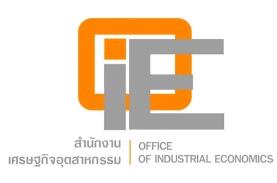 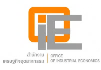 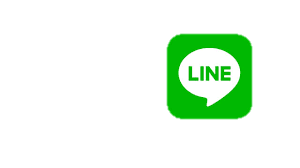 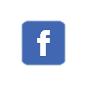 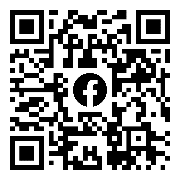 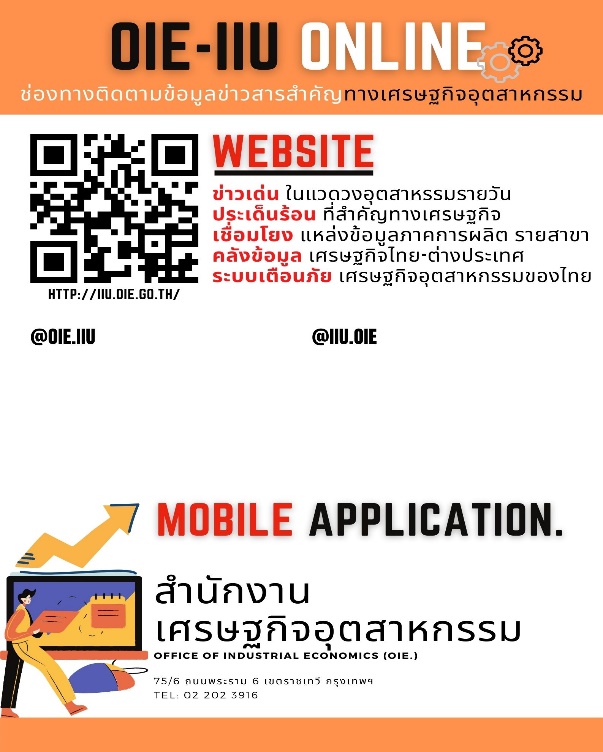 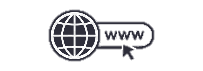 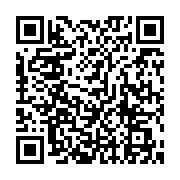 องค์ประกอบของระบบระดับ-สถานะคลื่นวัฏจักร 
เดือน มีนาคม 2566ระดับ-สถานะคลื่นวัฏจักร 
เดือน มีนาคม 2566ระดับ-สถานะคลื่นวัฏจักร 
เฉลี่ย 1-2 เดือนข้างหน้าระดับ-สถานะคลื่นวัฏจักร 
เฉลี่ย 1-2 เดือนข้างหน้าเศรษฐกิจอุตสาหกรรมภาคตะวันออกขาขึ้น (0.07)ขาขึ้น (0.36)ปัจจัยภายในประเทศปัจจัยภายในประเทศปัจจัยภายในประเทศปัจจัยภายในประเทศปัจจัยภายในประเทศยอดขายรถจักรยานยนต์ขาลง (0.53)ขาลง (0.41)ดัชนีปริมาณจำหน่ายน้ำมันฯขาขึ้น (-1.69)ขาขึ้น (-1.13)อัตราดอกเบี้ยกู้ยืมฯ อัตราต่ำสุดขาขึ้น (1.41)ขาขึ้น (1.88)ดัชนีคำสั่งซื้อใหม่ทั้งหมดขาขึ้น (0.49)ขาขึ้น (0.76)ดัชนีการผลิตของไทยขาขึ้น (0.63)ขาขึ้น (0.79)ดัชนีความเชื่อมั่นทางธุรกิจของไทย 
3 เดือนข้างหน้าขาขึ้น (1.03)ขาขึ้น (1.11)ปัจจัยต่างประเทศปัจจัยต่างประเทศปัจจัยต่างประเทศปัจจัยต่างประเทศปัจจัยต่างประเทศดัชนีความเชื่อมั่นทางธุรกิจของสหรัฐอเมริกาขาขึ้น (-1.04)ขาขึ้น (-0.84)ดัชนีความเชื่อมั่นผู้บริโภคของสหภาพยุโรปขาขึ้น (0.09)ขาขึ้น (0.69)ดัชนีความเชื่อมั่นผู้บริโภคของโออีซีดีขาขึ้น (0.05)ขาขึ้น (0.77)ดัชนีผู้จัดการฝ่ายจัดซื้อภาคการผลิตญี่ปุ่นขาลง (-0.79)ขาลง (-0.81)